Powerheart AED G3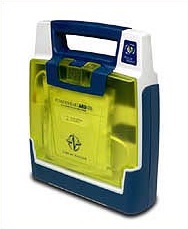 Бренд:Cardiac ScienceСтрана-производитель:СШАПолное описаниеPowerheart AED G3  –  наиболее популярный  и  удачный  по соотношению цена-качество дефибриллятор, работающий в полуавтоматическом режиме (однокнопочное управление), с текстовым дисплеем. Полностью русифицирован.Сегодня фирма Cardiac Science предлагает 3 модели портативных автоматических наружных дефибрилляторов (АНД) серииPowerHeart AED G3, которые различаются своими возможностям и стоимостью, но имеющими ряд общих достоинств:Портативность (размеры 27х8х31см. Вес не более 3,2 кг, включая батареи)Простота эксплуатацииЗапатентованная технология Rescue Ready ежедневного, еженедельного и ежемесячного самотестированияОпределение показаний к дефибрилляции с использованием патентованного математического пакета RHYTHMx ECD™Бифазная запатентованная форма разряда STARСистема производит анализ импеданса и, при необходимости проведения электрошока, подбирает соответствующую величину первого и повторных разрядов.Понятные краткие голосовые указания на русском языке, проводящие пользователя через весь процесс реанимацииМощные литиевые батареи, обеспечивающие бесперебойную эксплуатацию прибора в течение нескольких летЗаранее присоединенные неполяризованные электроды, позволяющие экономить время при проведении процедуры и минимизировать возможные ошибкиИндикатор батареи SmartGauge, позволяющий пользователю следить за батареей на любом этапе работы с приборомВнутренняя память на 60 мин ЭКГ и событий (время проведения разряда, мощность разряда, раскладка событий реанимации по времени) Возможность проведения дефибрилляции у детей младше 8 лет и/или весом менее 25 кг при помощи педиатрических электродов Гарантия производителя на дефибрилляторы 7 ЛЕТВсе АНД серии AED G3 предназначены для восстановления ритма при возникновении жизнеопасных аритмий (фибрилляция желудочков и желудочковая тахикардия) посредством двухфазного электрического разряда. Разнообразие модельного ряда предполагает использование аппарата не только и не столько медицинским персоналом, но  парамедиками, спасателями, сотрудниками милиции в общественных местах (самолеты, аэропорты, предприятия, офисы, школы, торговые центры, стадионы, развлекательные центры и казино)

Сравнительная таблица АНДМодели аппаратов / ХарактеристикиPowerheart AED G3Powerheart AED G3 AutomaticPowerheart AED G3 Pro           Программа тестирования RescueReady®           Программа тестирования RescueReady®           Программа тестирования RescueReady®           Программа тестирования RescueReady®Тестирование электродов на наличие в аппаратеДаДаДаТестирование электродов на готовность к работеДаДаДаВизуальный индикатор работы батареиДаДаДаЕжедневное самотестированиеДаДаДаЕженедельное тестирование набора зарядаДаДаДаЕженедельное тестирование полного энергетического циклаДаДаДаИндикатор состояния по результатам тестированияЗвуковой и визуальныйЗвуковой и визуальныйЗвуковой и визуальный            Простота эксплуатации            Простота эксплуатации            Простота эксплуатации            Простота эксплуатацииКоличество кнопок управления102Заранее подключенные электродыДаДаДаНеполяризованные электродыДаДаДаНаличие дисплеяТекстовыйТекстовыйЭКГ-дисплейВозможность быстрого присоединения электродовДаДаДаГолосовая подсказка проведения СЛР на русском языкеДаДаДа         Передовые технологии             Передовые технологии             Передовые технологии             Передовые технологии    Биполярный импульс разрядаДаДаДаПрограммируемый (изменяемый) импульс разрядаДаДаДаПрограмма анализа сердечного ритмаRHYTHMxДаДаДаСинхронизация разряда с ЭКГДаДаДаОпределение ритма пейсмекераДаДаДаУровень энергии разрядаИзменяющаяся возрастающая от 105 Дж до 360 ДжИзменяющаяся возрастающая от 105 Дж до 360 ДжИзменяющаяся возрастающая от 105 Дж до 360 ДжЭффективность первого разряда98%98%98%        Дополнительные возможности            Дополнительные возможности            Дополнительные возможности            Дополнительные возможности    Внутренняя память для записи ЭКГ60 мин60 мин60 минВозможность проведения дефибрилляции у детейЕсть детские электродыЕсть детские электродыЕсть детские электроды         Гарантия             Гарантия             Гарантия             Гарантия    Гарантия на аппарат7 лет7 лет7 летГарантия на батарею4 года4 года4 года